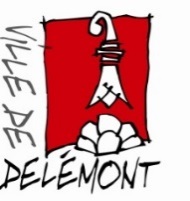 Formulaire manifestationsMANIFESTATION SUR LA VOIE PUBLIQUENom de la manifestation :	La loi cantonale sur l’utilisation de la langue française vise à favoriser son usage, ainsi que son rayonnement, sur le territoire cantonal. Nous vous recommandons de bien vouloir la prendre en considération lors du choix du nom de votre manifestation ainsi que dans votre communication.Date envisagée :	Date des prochaines éditions (si connues) : -- 	Horaire :	Lieu envisagé :	Date du montage/installation :	Date du démontage : 	COORDONNEESNom de la société/association : 	Nom et prénom : 	Rue :  	NPA et localité :  	Tél : 	Courriel : 	Descriptif de la manifestatioNBesoinsDébit de boissons (vente) : 	 Oui (Demande à faire par l’organisateur auprès de la Police locale)
	 NonOffre de repas (vente) :	 Oui	 NonUtilisation de vaisselle réutilisable :	 Oui	 NonLa loi cantonale sur les déchets et les sites pollués, adoptée par le Parlement lors de sa séance du 9 décembre 2020, impose l’utilisation de vaisselle réutilisable aux organisateurs de manifestations depuis le 1er janvier 2022.Diffusion de musique :	 Oui 	 Non 	Jusqu’à quelle heure :	Pose de bâches/affiches aux entrées de la ville : (Demande à faire par l’organisateur auprès de la Police locale)	 Oui	 Non Besoins de prestations électriques (installation d’un tableau électrique) : Les Prestations des SID sont facturées directement à l’organisateur par les Services industriels de la Ville. Cette facturation est indépendante du reste des prestations communales. 	 Oui	Prendre contact avec les SID (032 421 92 00)	 NonBesoins de prestations de police (fermeture de routes/places, accompagnement de cortège, interdictions/autorisations de parcage) :	 Oui	Sera réglé en séance de coordination	 NonBesoins de prestations de la voirie (bancs de foire, tables champêtres, barrières Vauban, etc.) :	 Oui	(Remplir le bulletin annexé)	 NonSECURITEPour toute manifestation, l’organisateur a l’obligation de contracter une assurance en responsabilité civile (assurance RC). L’organisateur est responsable de son matériel et de sa bonne utilisation et doit prendre toutes les mesures de sécurité nécessaires et vérifier qu’elles soient appliquées.Nom du responsable sécurité : 	Nom de l’assurance RC : 	Remarques Ce formulaire est à retourner au service de la Culture, des Sports et des Ecoles (adresse en bas de page), au minimum deux mois avant le déroulement envisagé de votre manifestation. Passé ce délai, nous ne pouvons pas vous garantir l’obtention de l’autorisation d’organiser votre manifestation.Je confirme l’exactitude des informations ci-dessus et avoir pris connaissance de la « procédure à suivre » (fait office de signature)	Date : 	A l’attention du Conseil communal (laisser en blanc)Séance du Conseil communal du : 	Nom de la manifestation : 	Dates : 	Proposition du service Culture, Sports et Ecoles au Conseil communal :Préavis des servicesPolice locale	 Oui	 NonCulture, Sports et Ecoles	 Oui	 NonUETP	 Oui	 NonSID	 Oui	 NonEcoles (si requis) 		 Oui	 NonRemarques :Prestations (sauf prestations SID)Matériel	 Payantes	 GratuitesPersonnel	 Payantes	 GratuitesRemarques :